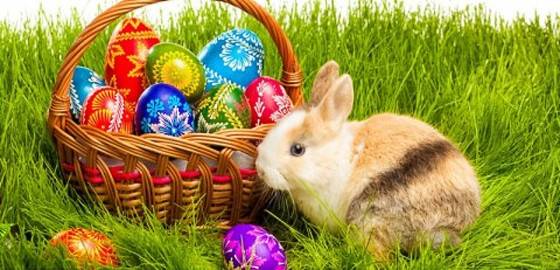 Żeby śmiały się pisanki, uśmiechały się baranki,mokry Śmigus zraszał skronie,dużo szczęścia sypiąc w dłonie.Wesołych Świąt życzy Jakub Zając. 